   Собака б/породная, сука, возраст 5 мес. Отловлена 23.04.2024 в районе ул. Центральной.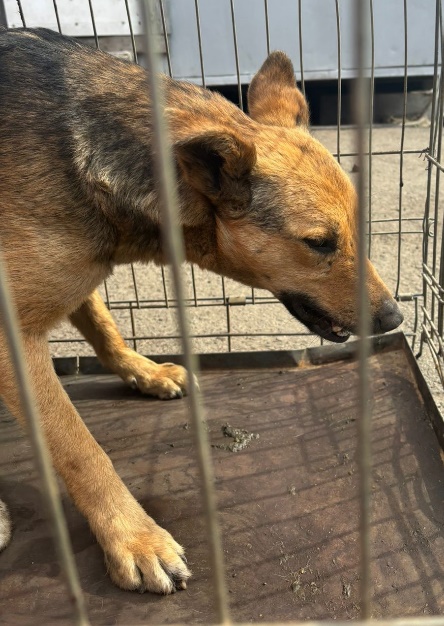  Собака б/породная, сука, возраст 5 мес. Отловлена 23.04.2024 в районе ул. Центральной.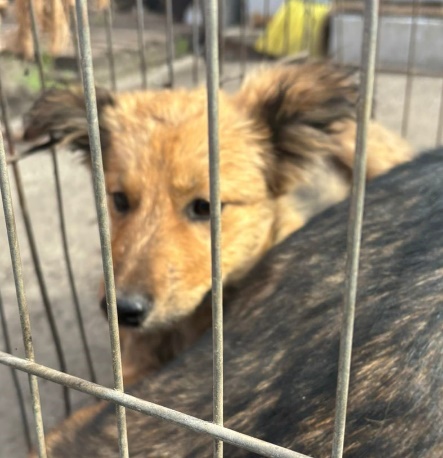   Собака б/породная, сука, возраст 5 мес. Отловлена 23.04.2024 в районе ул. Бородина.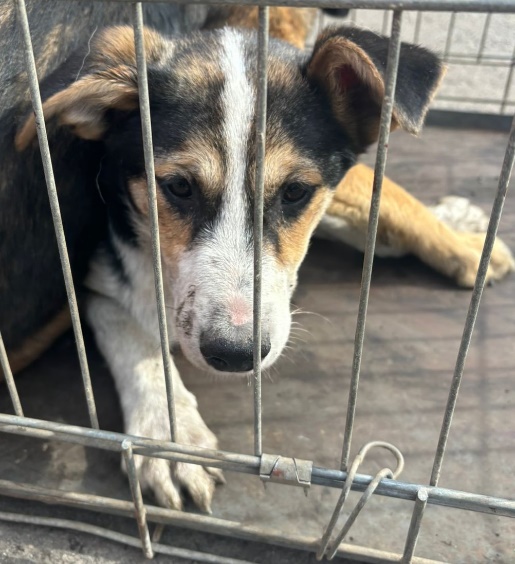 